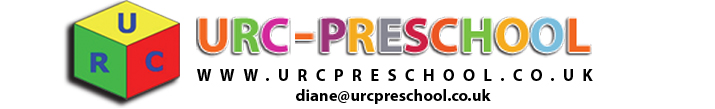 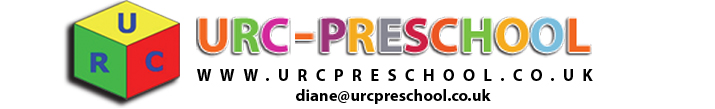                                         Mobile Telephone Number: 07563539096 ( Pre-school phone)                                                                             or 07786175705 (Lorraine Robinson)                                                                                                                                June 2017Dear Parents/Guardians,I hope you are have all been enjoying the sunshine. ClothingJust a reminder to put a named sun hat in your child’s bag  and to put sun cream on your child before they come in to preschool please.Also, as we now have the digging area in the garden could you also please bring in a pair of wellies and a change of clothes as some of the children  really enjoy this area but are getting covered in mud.Sports Day and End of Term PicnicSports day is due to be held on Thursday 20th July from 10.30- 11.30am.Please note if it is raining on that day Sports day WILL be cancelled. If it going ahead all the children are welcome to come in to preschool on that morning before Sports day commences. (even if they wouldn’t normally come in on a Thursday)However, If we do have to cancel it will just be a normal session for those children  who would  attend a Thursday morning session.After the races have finished we will celebrate any birthdays that are taking place in the holidays.The End of Term picnic will take place whether it is raining or not on the same day, Thursday 20th July. If it is raining the picnic will be in the hall and everyone is Welcome to come and join us at 12.15pm even if your child isn’t in that day.You will need to bring a packed lunch for yourself and your child/ren and a rug would be useful to. The PTA have booked a Bouncy Casttle for this event.Please note that although some of the staff will be attending the picnic you will be in charge of your own children once we have handed them over to youLeaversWe will be saying ‘Goodbye’ to the childen who will be leaving us on the week leading up to Sports day, from  Monday 17th July.SicknessParents must keep any child at home who have an infection. You are also asked not to bring any child into pre-school who has been vomiting or had diarrhoea until a clear 48 hours has elapsed (this is a Health & Safety recommendation). This means 48 hours after the last time your child was sick, if your child comes in before this time they will not only infect the other children but the staff as well. Please may I remind you to inform us before 09.00 on the following number (0756353909 or 07786175705)) if your child is sick and will not be in pre-school, as we need to keep a record of children who are absent. If a child is continually absent it will be necessary for us to inform Ofsted. Parents will be informed if there are any infections such as head lice, impetigo or childhood infectious diseases which may affect other children or their parents. GatesAs you know, both the gates lead onto the road from the garden. Please can you close and place the chain on the hook every time you come in or out of the gate. It is necessary that you do this for the safety of all the children. Lunch ClubNow that the weather is getting a little bit warmer, if possible place a small Ice Pack in your child’s lunch bag to keep their food fresh.Dates For Your DiaryMonday 3rd July – New children in to Red groupTuesday 4th July – Red group consultationsWednesday 5th July – Red group consultationsThursday 6th July – Red group consultationsWednesday 12th July – New children to visit preschool 1.30-2.30pm (for those of you who have sibling joining us in September)Thursday 20th July – Sports Day 10.30-11.30am (if it is not raining)Thursday 20th July – End of term picnic 12.00pm onwards ( Everyone is Welcome)Friday 21st July – Last day of termTuesday 5th September – First day of Autumn term WebsiteJust a reminder about our new website -  www.urcpreschool.com. You can access any relevant information you may need about the pre-school in addition to any current updates, for example newsletters from myself or the PTA.Washing Up & Morning Help RotaIt helps us enormously if parents/ carers could sign up to wash up at the end of each morning. It only takes 20 minutes of your time and leaves the staff free to work with the children.Collecting ChildrenAs you know the safety of your children is important at all times and this is why we have the password system in place when the children are being collected. Please remember if you are not collecting your child, then the person collecting him/her will need the current password. We feel that this system, now widely used in pre-schools is an extra addition to our usual thorough security measures. If you are unsure about the password system, please have a word with me. Please can you remember to sign your child out of pre-school after each session.Remember to tell either myself or a member of staff if you have a new phone or mobile number.Fruit/Vegetable BasketLast term we really apreciated the doantions of fruit and vegatables we received from parents and the children had a great variety of different things to try. It would be great if you could continue to keep our fruit bowl full with your contributions.Kind regardsLorraine Robinson